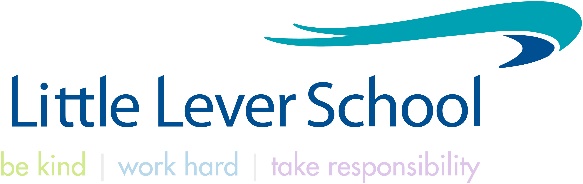 ‘Helping every person achieve things they never thought they could’ JOB DESCRIPTION‘Helping every person achieve things they never thought they could’ PERSON SPECIFICATIONJob TitlePASTORAL LEARNING LEADERStatusMATERNITY COVER until July 202237 HOURS A WEEK - TERM TIME + 10 DAYSPay RangeGrade F SCP 17 – 23 (actual salary £21,417 - £24,260) per annumPrimary Purpose of the Job To work with students to deliver personalised support programmes to improve their behaviour, attendance, engagement and progress so that they feel and are successfulTo assist and support in the delivery of teaching and learningTo support students and their families in ensuring that barriers to success are dismantled To promote the inclusion of all studentsTo create a positive and challenging learning environment that encourages high expectations and fosters the whole school ethos of raising aspirations, achieving excellence and ensuring every child is known and feels valuedTo continue to uphold and embed the whole school culture and ethos in line with our core purpose and valuesA commitment to developing your own leadershipResponsible toVice PrincipalPrincipal Responsibilities To develop personalised support programmes to improve students’ behaviour, attendance, engagement and progressResponsibilities:To believe that every student can be successful no matter whatTo act as a positive role model and to inspire staff by personal example and hard workTo support students in their Academic and Vocational CoursesTo contribute to building sustainable networks with year leaders, Edge mentors, other agencies and partnersTo contribute to the positive destinations of students To contribute to improving students’ life chances by ensuring expectations of academic performance are high To contribute to the design, development and review of provision for identified studentsTo participate, with other staff, in the comprehensive assessment of students to identify and address barriers to learningTo develop and maintain 1:1 mentoring relationship with students needing particular support to achieve defined targets and to act as key worker to a targeted group of pupilsTo work with groups of students in diverse settingsTo maintain appropriate relationships and communication with families/carersTo model positive relationships and interventions with a range of colleagues in diverse learning environmentsTo have knowledge and appreciation of the range of activities, courses, opportunities organisations and individuals that could be drawn upon or signposted to as additional resources to work with studentsTo contribute to child welfare and protection utilising the Framework for Action and Common Assessment FrameworkTo contribute to the maintenance of records and information systems both computerised and manual with due regard for data protection and confidentialityTo promote the speedy and effective transfer of information on identified children and young people between schools, the setting and other agencies as appropriateTo comply with all relevant legislation and Academy policy and proceduresSpecific Duties:       Contribute to EHA/EHCP and CP processes       Lead on Early help activities       Manage the isolation room as and when required       Deliver booster sessions to small groups       Support the planning and delivery of enrichment programmes       Record rewards and sanctions and report to the leadership team        Produce individual target sheets and contribute to PSTs       Keywork identified cohorts of students       Utilise student performance data to instigate interventions       Liaise with parents and carers       Support with the application of behaviour and attendance strategies       Support Edge mentors with SMSC and enrichment tasks 	       Support teachers with student re-integration activities  Assessment, recording and reporting:Analyse and interpret performance data and monitor and evaluate performance to identify areas to improve and implement the necessary actions to drive through improvementQuality Assurance:Ensure the maintenance of accurate and up-to-date information is on the school systemMake use of analysis and evaluation of performance data providedIdentify and take appropriate action on issues arising from data, systems and reports; setting deadlines where necessary and reviewing progress on the action takenCommunications: To communicate effectively with the parents/carers of students as appropriate Where appropriate, to communicate and co-operate with bodies outside the school To follow agreed policies for communications in the school To contribute to the development of effective links with external agenciesGeneral Duties: To play a full part in the life of the school community, to support its distinctive aims and ethos and    to encourage staff and students to follow this example To promote actively the school’s policies and to comply with the school’s Health and Safety policy and undertake risk assessments as appropriate Responsibilities:To believe that every student can be successful no matter whatTo act as a positive role model and to inspire staff by personal example and hard workTo support students in their Academic and Vocational CoursesTo contribute to building sustainable networks with year leaders, Edge mentors, other agencies and partnersTo contribute to the positive destinations of students To contribute to improving students’ life chances by ensuring expectations of academic performance are high To contribute to the design, development and review of provision for identified studentsTo participate, with other staff, in the comprehensive assessment of students to identify and address barriers to learningTo develop and maintain 1:1 mentoring relationship with students needing particular support to achieve defined targets and to act as key worker to a targeted group of pupilsTo work with groups of students in diverse settingsTo maintain appropriate relationships and communication with families/carersTo model positive relationships and interventions with a range of colleagues in diverse learning environmentsTo have knowledge and appreciation of the range of activities, courses, opportunities organisations and individuals that could be drawn upon or signposted to as additional resources to work with studentsTo contribute to child welfare and protection utilising the Framework for Action and Common Assessment FrameworkTo contribute to the maintenance of records and information systems both computerised and manual with due regard for data protection and confidentialityTo promote the speedy and effective transfer of information on identified children and young people between schools, the setting and other agencies as appropriateTo comply with all relevant legislation and Academy policy and proceduresSpecific Duties:       Contribute to EHA/EHCP and CP processes       Lead on Early help activities       Manage the isolation room as and when required       Deliver booster sessions to small groups       Support the planning and delivery of enrichment programmes       Record rewards and sanctions and report to the leadership team        Produce individual target sheets and contribute to PSTs       Keywork identified cohorts of students       Utilise student performance data to instigate interventions       Liaise with parents and carers       Support with the application of behaviour and attendance strategies       Support Edge mentors with SMSC and enrichment tasks 	       Support teachers with student re-integration activities  Assessment, recording and reporting:Analyse and interpret performance data and monitor and evaluate performance to identify areas to improve and implement the necessary actions to drive through improvementQuality Assurance:Ensure the maintenance of accurate and up-to-date information is on the school systemMake use of analysis and evaluation of performance data providedIdentify and take appropriate action on issues arising from data, systems and reports; setting deadlines where necessary and reviewing progress on the action takenCommunications: To communicate effectively with the parents/carers of students as appropriate Where appropriate, to communicate and co-operate with bodies outside the school To follow agreed policies for communications in the school To contribute to the development of effective links with external agenciesGeneral Duties: To play a full part in the life of the school community, to support its distinctive aims and ethos and    to encourage staff and students to follow this example To promote actively the school’s policies and to comply with the school’s Health and Safety policy and undertake risk assessments as appropriate This job description may be amended at any time following discussions between the Principal and the post holder and will be reviewed annually as part of the school self-review programmeThis job description may be amended at any time following discussions between the Principal and the post holder and will be reviewed annually as part of the school self-review programmeDate Job Description prepared/updatedJuly 2021Job Description prepared byMr D MckeonDepartmentLittle Lever School Job Title key workerMINIMUM ESSENTIAL REQUIREMENTSMINIMUM ESSENTIAL REQUIREMENTSMETHOD OF ASSESSMENT1.	Experience/Qualifications/Training etc.1.	Experience/Qualifications/Training etc.1.	Experience/Qualifications/Training etc.1.1GCSEs / NVQ Level 2 or equivalent in a relevant fieldApplication form/Interview1.2Experience of working with children with Social, Emotional, Behavioural and Mental Health issuesApplication form/Interview1.3Proven track record of raising standards in relation to student behaviour, attendance and well beingApplication form/Interview1.4Experience and evidence of raising achievement for students through quality first interventionApplication form/Interview1.5Experience of writing detailed reportsApplication form/Interview1.6Experience of successfully working with specialist agenciesApplication form/Interview1.7The ability to promote the social, moral, spiritual and cultural development of students through teachingApplication form/Interview1.8The ability to promote literacy and numeracy skills through teachingApplication form/Interview1.9Are aware of British Values and promote these where relevant Application form / Interview1.10Clean driving license and access to own carApplication form / interview2.	Skills, Competency and Knowledge2.	Skills, Competency and Knowledge2.	Skills, Competency and Knowledge2.1Understanding of emotional intelligence and motivational skills Application form/Interview2.2Knowledge and understanding of intervention strategies that have a positive impact on student progress Application form/Interview2.3Awareness and understanding of narrowing the ‘achievement gap’Application form/Interview2.4Excellent interpersonal and communication skillsApplication form/Interview2.5Good level of personal organisation skillsApplication form/Interview2.6Good ICT skillsApplication form/Interview2.7Valuing Diversity - Listen, support and monitor the diverse contributions made to service development without prejudice.  Challenge behaviours and processes which do not positively advance the diversity agenda whilst being prepared to accept feedback about own behaviour.  Recognise people’s strengths, aspirations and abilities and help to develop their potential.  Understand how Valuing Diversity can improve our ability to deliver better services and reduce disadvantageApplication form/Interview2.8Developing Self and Others - Ability to question and request appropriate training and development that links to the post, to seek opportunities that add to skills and knowledge and to respond positively to opportunities that arise. To support others’ learning and share learning with othersApplication form/Interview2.9Health and Safety - The ability to identify risk to self and others when undertaking work activities and appropriate actions needed to minimise riskInterview2.10Confidentiality - To acknowledge the need to maintain confidentiality at all times and to become aware of the National, Council and school/setting policies on Confidentiality, and the management and sharing of informationInterview2.11Energy Efficiency - To be aware of the energy efficiency issues in own area of work and throughout the organisationInterview3.	Personal Qualities3.	Personal Qualities3.	Personal Qualities3.1Clear belief that all students can achieve no matter who they are or where they come fromApplication form/Interview3.2Energy, enthusiasm and dedication for work with young peopleApplication form/Interview3.3Creative and innovative in their approach to raising standardsApplication form /Interview3.4Flexibility and an ability to respond creatively to changing circumstancesApplication form/Interview3.5Can demonstrate humility and uses this to reflect and improve their own and others performanceApplication form / Interview3.6Works effectively as part of a team and is positive even in the face of adversityInterview3.7Ability to relate well with colleagues and studentsInterview and interaction with others whilst visiting school3.8Constant and consistent expectations of high standardsInterview3.9Commitment to involving parents/carers as partners in the education processInterview3.10Appropriate professional dress and appearanceInterview3.11Sense of humourInterview3.12Commitment to extra-curricular activitiesApplication form/InterviewNote to Applicants: Please try to show in your application form and supporting letter, how best you meet these requirementsDate Person Specification prepared/updatedJuly 2021Person Specification prepared byMr D Mckeon